Утверждаю:Директор МАДОУ «Нижнетавдинскийдетский сад «Колосок»________________Е. Л. НефёдоваПрограмма кружка дополнительного образования по изобразительной деятельности «Волшебный песок»Руководитель:Боголюбова Галина БорисовнаПрограмма«Художественно-эстетическое развитие в процессе рисования песком с детьми дошкольного возраста»кружок «Волшебный песок»(рисование песком на стекле)ПОЯСНИТЕЛЬНАЯ ЗАПИСКА.Концепция дошкольного образования предусматривает развитие личности ребенка с учетом его индивидуальных особенностей: физической, психической и эмоциональных сферах. Согласно новым ФГОС ДО  к структуре основной общеобразовательной программы дошкольного образования,  акцент делается не на знаниях, умениях и навыках, а на формирование общей культуре дошкольника, о воспитании целостной, творческой личности ребенка. В соответствии с требованиями ФГОС ДО, я предлагаю включать в процесс непосредственной образовательной деятельности элементы арт-терарапевтических методов. Что будет дополнять и давать  положительный результат  процесса воспитания и обучения.  Содержание программы охватывает как художественно-эстетическое развитие, так и интеграцию данной образовательной области с коммуникативно-личностным, познавательно-речевыми физическим развитием, что соответствует ФГОС.Занятия с детьми не должны ограничиваться обычным набором изобразительных средств (бумага, кисти, краски) и традиционными способами их использования. Ребенок более охотно включается в процесс, отличный от того, к чему он привык.        Арсенал способов создания изображений широк: акватушь, рисование сыпучими продуктами или засушенными листьями, рисование пальцами и ладонями, пульверизатором и т. д. Немного фантазии, и на песке, приклеенном к бумаге, расцветут цветы, в воздух взлетит фейерверк из мелких бумажек, кляксы превратятся в бабочек, пятна краски — в невиданных животных.Среди позитивных феноменов, зафиксированных как зарубежными, так и отечественными специалистами, можно выделить наиболее значимые.Арт-терапия: - Создает положительный эмоциональный настрой. - Позволяет обратиться к тем реальным проблемам или фантазиям, которые по каким – либо причинам затруднительно обсуждать вербально.- Дает возможность на символическом уровне экспериментировать с самыми разными чувствами, исследовать и выражать их в социально приемлемой форме. Работа над рисунками, картинками, скульптурами – безопасный способ разрядки разрушительных и саморазрушительных тенденций (К. Рудестам). Позволяет проработать мысли и эмоции, которые человек привык подавлять.        По кружковой работе я использую современную, интересную методику – рисование песком на стекле.          Рисование песком на стекле я включаю в процесс непосредственной образовательной деятельности.  Например - НОД Формирование элементарных математических представлений, знакомясь с геометрическими фигурами, ребенок их может не только увидеть, узнать, как они называются, но и самостоятельно их нарисовать. Оценив при этом размер, форму, количество и разницу. Так я воздействую на различные анализаторы восприятия (зрительный, слуховой, кинестетический). НОД коммуникация. Знакомясь со сказкой, дети могут нарисовать сказочных героев. Рисунки детей помогают пересказать сюжет.          Развивают память и речь. Познание (формирование целостной картины мира). С помощью рисования детям проще познакомить с различными профессиями, городом или деревней, парком, временем года и т.п. В зависимости от темы вашего занятия. Само рисование вызывает у детей восторг, интерес, повышается мотивация к обучению, познанию. Дети спешат в детский сад,  узнать, что-то  новое еще не известное.           Песок для детей остается наиболее притягательным материалом. Рисование песком – новый и одновременно простой вид изобразительной деятельности дошкольников, доступный практически каждому и не требующий специальной подготовки. А для педагога это еще один способ понять чувства ребенка. В детском саду разработан план занятий по обучению детей рисованию песком, изготовлено специальное оборудование: столы для рисования с крышкой из оргстекла и подсветкой неоновыми лампами. Песок для рисования так же специальный, кварцевый.При составлении программы я руководствовалась:Общедидактическими принципами и ведущими положениями дошкольной педагогики и психологии, теории и методики физического воспитания и развития при построении воспитательно-образовательного процесса;Комплексным подходом к отбору программного содержания и методики проведения занятий, приемами руководства.ФЕДЕРАЛЬНЫМ ГОСУДАРСТВЕННЫМ ОБРАЗОВАТЕЛЬНЫМ СТАНДАРТОМ ДОШКОЛЬНОГО ОБРАЗОВАНИЯ.Интеграция образовательных областей:                                                                                   «Познание», «Коммуникация», «Художественное творчество».Виды детской деятельности: коммуникативная, познавательная, продуктивная.Цель:формирование ключевых  компетентностей детей дошкольного возраста: «любознательный, активный»; «эмоционально отзывчивый»; «имеющий первичные представления о  мире и природе»; «овладевший средствами общения и способами взаимодействия со взрослыми и сверстниками»; «овладевший необходимыми навыками и умениями».Задачи:  Образовательные:- обучать техническим приемам и способам изображения с использованием песка.- формировать сенсорные способности, аналитическое восприятие изображаемого предмета.- продолжать знакомить детей с особенностями песка, его свойствами (сыпучесть, рыхлость, способность пропускать воду);   Развивающие:- развивать познавательную активность детей, память, внимание, мышление, творческое воображение, креативность;- развивать навыки саморелаксации, саморегуляции эмоциональных состояний;- развивать умение совместно работать со сверстниками в группах разной комплектации, планировать деятельность.Воспитательные:- вызвать интерес к рисованию  песком на стекле;- воспитывать аккуратность, самостоятельность.Художественно-эстетическое развитие детей дошкольного возраста в процессе рисования песком проводиться в III этапа:I этап: «Знакомство с песком как художественным материалом»На данном этапе проводятся занятия, посвященные знакомству с песком как художественным материалом. Дети знакомятся со свойствами песка, его структурой и качествах.II этап: «Создание следов на песке»Занятия, направленные на создание следов при рисовании, как с дополнительными материалами (предметами – манипуляторами), так и без них. На данном этапе дополнительный материал используется также в качестве необходимой части изображения (выкладывание узора и т.п.)III этап: «Создание образов»Занятия, направленные на создание образов, на основе ранее полученных навыков рисования. На данном этапе можно использовать обыгрывание образов с помощью: художественного слова, чтения художественной литературы,  иллюстрация пальчиковые игры, если говорить об интеграции с другими областями, то это может быть прослушивание музыкального произведения в соответствии с возрастом, закрепление изученного материала по формированию элементарных математических  представлений.Техники рисования:Рисование пальцамиРисование ладошками, кулачкамиРисование, с помощью предметов – манипуляторов.Педагогическая диагностикаПедагогическая диагностика проводится 2 раза в год (первичная в сентябре, итоговая в мае)Содержание программыОборудование1.Кварцевый песок.2. Стол со специальным стеклом, оснащенный подсветкой3. Антистатик4. Музыка (релакс)5. Интерактивная доска6. Подборка сюжетных картинок (в соответствии с темой кружка)7. Сюрпризные моментыМатериал:игрушки, палочки, кисточки, пуговицы, камушки, гребешки, пластиковые вилки, ложки, колпачки, силуэтные фигурки, плоскостные формы и другой бросовый материал.В процессе освоения песка, как художественного материала, дети приобретают технические навыки и умения:Использование двигательного ритмаИзображение линий разной пространственной направленности Координации руки и глазаСотворчество с взрослым и самостоятельно.Проведение занятий по рисованию песком:Способствует снятию детских страхов;Развивает уверенность в своих силах;Развивают пространственное мышление;Развивает чувство композиции, ритма, чувство фактурности;Развивает мелкую моторику рук;Развивает творческие способности, воображение и фантазию;Обогащает чувственный опыт детей.ТЕМАТИЧЕСКИЙ ПЛАН ЗАНЯТИЙСписок детей  посещающих  кружок изобразительного искусства                                     «Волшебный песок».Расписание кружка:  изобразительного искусстваЭмоциональное состояние ребенкаМетодика «Эмоциональный термометр»: детям предлагается оценить свое эмоциональное состояние в различных ситуациях. Например - Как ты себя чувствуешь, когда играешь с ребятами? Как ты себя чувствуешь, когда ты идешь в детский сад? и т.п.Определение индивидуальных особенностей личности ребенкаМетодика «Нарисуй человека»: детям предлагается нарисовать человека. Методика позволяет определить индивидуальные особенности ребенка, уровень самооценки, интеллектуальные, творческие способности.Способность контролировать собственное поведениеМетодика « Рене Жиля»: детям предлагается рассмотреть картинки и определить, где он находится и что делает. Позволяет выявить конфликтные зоны в системе межличностных взаимоотношенийПамятьМетодика Лурия «Заучивание 10 слов»: детям называют 10 слов и просят воспроизвести все, что он запомнил.ВниманиеКорректурная проба (Тест Бурдона): предлагается внимательно рассмотреть таблицу и вычеркнуть нужный значок.Развитие мелкой моторикиМетодика «Домик»: позволяет определить уровень развития мелкой моторики, концентрации вниманияНаименование разделовКоличество занятийВремена года4Растительный мир2Домашние животные3Дикие животные3Птицы2Мы такие разные4Волшебный мир сказок2Космос2Праздник4Эмоции, настроение6Всего:32ТемаСодержаниесентябрьсентябрь1.Мой любимый дождик.Познакомить детей с нетрадиционной изобразительной техникой рисования песком на стекле. Показать приемы получения точек и коротких линий. Учить рисовать дождик из тучек, передавая его характер (мелкий, капельками, сильный ливень), используя точку и линию как средство выразительности. Снятие тонуса ладоней.2.Веселые грибочки.Продолжать знакомить с нетрадиционной изобразительной техникой рисования . Учить наносить ритмично и равномерно точки на всю поверхность . Закрепить умение равномерно наносить песок  изображая грибы различные по величине и форме. Снятие напряжение рук.3. Деревья и кусты.Продолжать знакомить с нетрадиционной изобразительной техникой рисования песком пальцами, всей ладонью. Учить наносить ритмично и равномерно различные линии (прямые, извилистые, длинные, короткие) . Закрепить умение равномерно наносить песок. Снятие тонуса кистей рук.4.По замыслу.Совершенствовать умения и навыки  в свободном экспериментировании с песком. Развивать фантазию, интерес. Снятие эмоционального напряжения.   октябрьоктябрь5. Рябина.Продолжать рисовать всей ладонью и пальцами обеих рук. Наносить штрихи и линии, ритмичными и плавными движениями. Снятие напряжения обеих рук.6. Птички клюют ягоды.      Учить рисовать веточки, украшать в техниках рисования пальчиками  (выполнение ягоды различной величины ). Закрепить навыки рисования. Развивать чувство композиции. Воспитывать аккуратность. Эмоциональный комфорт.  7. Яблоки и груши.Учить рисовать предметы круглой и вытянутой формы указательным пальцем. Закрепить навыки рисования. Развивать чувство композиции.8. Мы рисуем, что хотим.Совершенствовать умения и навыки  в свободном экспериментировании с песком. Развивать фантазию, интерес. Снятие эмоционального напряженияноябрьноябрь9. Моя любимая чашка.Учить украшать простые по форме предметы, нанося простые по форме элементы (ветки, листок, простой цветок). Всей ладонью, одним или несколькими пальцами, ребром ладони.  Воспитывать эстетическое восприятие.10 Солнышко, куда ты прячешься?Учить рисовать лучики прерывистыми линиями и сплошными. Закрепить навыки рисования кругов. Снятие психоэмоционального напряжения.11. Моя любимая игрушка.Продолжать знакомить с нетрадиционной изобразительной техникой рисования песком пальцами, всей ладонью. Учить наносить равномерно различные линии (прямые, извилистые, длинные, короткие) . Учить передавать рисунке целостный образ. Закрепить умение равномерно наносить песок. Снятие тонуса кистей рук. 12.По замыслу.Совершенствовать умения и навыки  в свободном экспериментировании с песком. Развивать фантазию, интерес. Снятие эмоционального напряжения.   декабрьдекабрь13. Зимушка, зима! Снеговик.Продолжать знакомить с нетрадиционной изобразительной техникой рисования песком пальцами, всей ладонью. Закрепить навык рисования кругов различных по диаметру.14. Маленькой елочке холодно зимой.       Учить рисовать елки разные по форме, ребром ладони, одним пальцем. Закрепить навыки рисования. Развивать чувство композиции. Воспитывать аккуратность. Эмоциональный комфорт. Релаксация.15. Рукавичка.Учить украшать простые по форме предметы, нанося простые по форме элементы. Всей ладонью, одним или несколькими пальцами, ребром ладони.  Воспитывать эстетическое восприятие. 16.По замыслу.Совершенствовать умения и навыки  в свободном экспериментировании с песком. Развивать фантазию, интерес. Снятие эмоционального напряжения.   январьянварь17. В январе все деревья в серебре.Продолжать знакомить с нетрадиционной изобразительной техникой рисования песком пальцами, всей ладонью. Учить наносить ритмично и равномерно различные линии (прямые, извилистые, длинные, короткие). Закрепить умение равномерно наносить песок. Развитие мелкой моторики.18..  По замыслу.        Совершенствовать умения и навыки  в свободном экспериментировании с песком. Развивать способность работать парами. Развивать фантазию, интерес. Снятие тонуса.   февральфевраль19. Домашние животные.Продолжать знакомить с нетрадиционной изобразительной техникой рисования песком пальцами, всей ладонью. Учить наносить равномерно различные линии (прямые, извилистые, длинные, короткие). Учить передавать в рисунке целостный образ. Продолжать изучать домашних животных. Закрепить умение равномерно наносить песок. Снятие тонуса кистей рук.20. Дикие животные.Продолжать знакомить с нетрадиционной изобразительной техникой рисования песком пальцами, всей ладонью. Учить наносить равномерно различные линии (прямые, извилистые, длинные, короткие). Учить передавать в рисунке целостный образ. Продолжать изучать домашних животных. Закрепить умение равномерно наносить песок. Снятие тонуса кистей рук.21. Подарок для папы.Учить украшать простые по форме предметы, нанося простые по форме элементы. Всей ладонью, одним или несколькими пальцами, ребром ладони.Воспитывать эстетическое восприятие.22.  По замыслу.Совершенствовать умения и навыки  в свободном экспериментировании с песком. Развивать способность работать парами. Развивать фантазию, интерес. Снятие тонуса.   мартмарт23. Здравствуй, весна!Упражнять в рисовании обеих рук одновременно. Развивать координацию.Продолжать знакомить с временами года. Развивать чувство радости, успеха.24. Птицы прилетели домой.Учить передавать в рисунке целостный образ. Учить наносить извилистые и прямые линии непрерывно. Дополнять рисунок декоративными элементами.Развивать любовь к птицам.25. Мамин день.Учить украшать простые по форме предметы, нанося простые по форме элементы. Всей ладонью, одним или несколькими пальцами, ребром ладони.Воспитывать эстетическое восприятие. Любовь к родителям.26. По замыслу.Совершенствовать умения и навыки  в свободном экспериментировании с песком. Развивать фантазию, интерес. Снятие эмоционального напряженияапрельапрель27. Мои любимые животные из сказок. Совершенствовать умения в рисовании. Продолжать учить наносить равномерно различные линии (прямые, извилистые, длинные, короткие). Учить передавать в рисунке целостный образ. Вспомнить любимые сказки, животных.28. Божьи коровки на лужайке.   Рисование пальчиками        Упражнять в технике рисования пальчиками. Закрепить умение равномерно наносить точки на всю поверхность предмета, рисовать травку.29. Жили у бабуси два веселых гуся.Продолжать учить использовать ладонь как изобразительное средство:  делать отпечаток (большой пальчик смотрит вверх, остальные в сторону). Закрепить умение дополнять изображение деталями. Развивать воображение.        30. По замыслу.Совершенствовать умения и навыки  в свободном экспериментировании с песком. Развивать способность работать парами. Развивать фантазию, интерес. Снятие тонуса.   маймай31. День Победы!Учить украшать простые по форме предметы, нанося простые по форме элементы. Всей ладонью, одним или несколькими пальцами, ребром ладони.Воспитывать эстетическое восприятие. Воспитывать любовь к Родине, старшему поколению.32. Мы рисуем, что хотим.Совершенствовать умения и навыки  в свободном экспериментировании с песком. Развивать воображение, интерес. Снятие эмоционального напряжения.Самоанализ творческих работ. Итоги года. Фотовыставка детских работ.№Фамилия, Имя ребёнка1Игнатьев Демид2Игнатьева Кира3Крайнова Даша4Кривогузов Ваня5Кривошеин Саша6Кукзгаузен Алёна7Мелёшкина Лика8Милютина Даша9Молоков Максим10Полуэктов Савелий11Полуэктова Эвелина12Санникова Аня13Фаткуллова Рената14Чегладзе ДимаНеделя месяцаДень неделиперваяСреда, пятницавтораяВторник, четвергтретьяСреда, пятницачетвёртаяВторник, четвергНачало занятий в 16.30.-17.00.Начало занятий в 16.30.-17.00.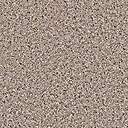 